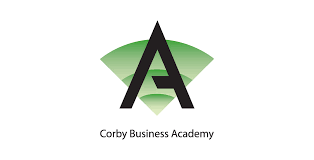 ABOUT MEName: Tell us about yourself to help us get to know a little bit about you. Hobbies:……………………………………………………………………………………………………………………………………………………………………………………………………………………Favourite subjects:……………………………………………………………………………………………………………………………………………………………………………………………………………………What do you want to be when you are older?……………………………………………………………………………………………………………………………………………………………………………………………………………………What are you interested in outside of school?……………………………………………………………………………………………………………………………………………………………………………………………………………………What things don’t you like?……………………………………………………………………………………………………………………………………………………………………………………………………………………Describe yourself in 3 words: ……………………………………………………………………………………………………………………………………………………………………………………………………………………You will learn a huge number of new skills at secondary school, and improve skills you have learnt in primary school. In the goal below, write in 8 new skills or things you would like to build on in your years at secondary school.Use the list below to help if you are stuck.Build your teamYour task is to construct a team. You must pick 5 different roles and one characteristic they will need to have. The first has been done for you. Great teams work best when everybody understands their individual roles and how this helps them to succeed. 1. Captain – Communication 2………………………………………….3………………………………………….4………………………………………….5………………………………………….You need to give your team a name:…………………………………………………………………………………………What are the rules of your team? These should include the way you behave towards each other and those around you.Rules1 ………………………………………………………………………………..2 ……………………………………………………………………………….3 ………………………………………………………………………………..4 ………………………………………………………………………………..5 …………………………………………………………………………………6 …………………………………………………………………………………What is your mission statement/motto? What are you about? What do you stand for? Your Mission Statement…………………………………………………………………………………………………………………………………………………………………………………………………………………………………………………………………………………………………………………………………………………………………………………………………………………………………………Design your team logoUsing the shield below create a team logo. Each quarter of the shield should represent a moral or rule of your team.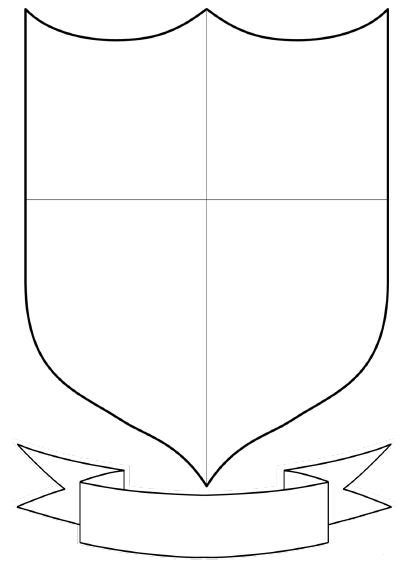 Esteem: the condition of being honoured;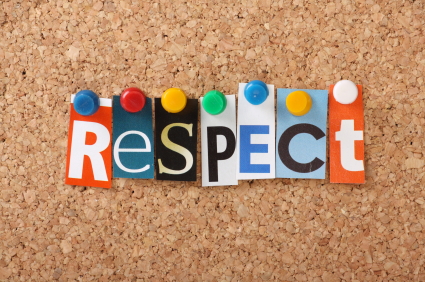 An attitude of admiration or esteem;Obedience;Regard: a feeling of friendship and esteem. The above are ways to describe RESPECT. Write your own definition for respect:………………………………………………………………………………………………………………………………………………………………………………………………………………………………………………………………………………………………………………………………Who do you respect? Why? ……………………………………………………………………………………………………………………………………………………………………………………………………………………Why is respect important? ………………………………………………………………………………………………………………………………………………………………………………………………………………………………………………………………………………………………………………………………Be in a school play or productionSpeak another languageRepresent your school in a sports competitionLearn to play a musical instrumentVolunteer in the local communityTravel to another countryPlay for a school teamUse the school library regularlyTake care of the school groundsLearn how to manage moneyTaste food from another countryCaptain a sports teamCook a new meal from scratchRead new booksTake part in a non-uniform dayCreate a piece of artRaise money for charityBe healthierLearn how to read a mapJoin an after-school clubLearn to danceUse computers to create your own websiteBecome a student leaderImprove your singingMake new friends from other schoolsWork as part of a teamAchieve a reward in achievements assembly